……………………, dn.………………….…………………………………………..                 /Imię i Nazwisko/…………………………………………..             /Adres zamieszkania/…………………………………………..          /Kod pocztowy/…………………………………………..      /numer telefonu/Starosta ŁęczyńskiProszę o wydanie zaświadczenia stwierdzającego, czy działka:nr ……..…. o pow. …………... ha położona w m.  ………………………, gm. ……..…..………,objęta jest uproszczonym planem urządzenia lasu lub decyzją, o której mowa 
w art. 19 ust. 3 ustawy  z dnia 28 września 1991 r. o lasach  (Dz. U. z 2020 r. poz. 6 z późn. zm.). Zaświadczenie jest potrzebne do celów notarialnych.……………………………………                                                                                                                                                     /podpis/Informacje o Pani/Pana uprawnieniach związanych z przetwarzaniem danych osobowych zamieszczone są pod adresem:https://spleczna.bip.zeto.eu/index.php?type=4&name=bt46&func=selectsite&value%5B0%5D=mnu29&value%5B1%5D=4 lub we właściwej rzeczowo komórce organizacyjnej Starostwa.Potwierdzam, iż przekazano mi – w zrozumiałej i łatwo dostępnej formie – klauzulę informacyjną, w tym poinformowano mnie o przysługujących mi prawach na podstawie rozporządzenia Parlamentu Europejskiego i Rady (UE) 2016/679 z dnia 27 kwietnia 2016 r. w sprawie ochrony osób fizycznych w związku z przetwarzaniem danych osobowych i w sprawie swobodnego przepływu takich danych oraz uchylenia dyrektywy 95/46/WE (ogólne rozporządzenie o ochronie danych) (Dz. Urz. UE L 119 z 04.05.2016 r.).............................................         		           (podpis)Wyrażam zgodę Administratorowi Danych na przetwarzanie moich danych osobowych (których zakres wykracza poza dane zbierane na podstawie przepisów prawa) zawartych we wniosku w celu realizacji przedmiotowego wniosku zgodnie z rozporządzeniem Parlamentu Europejskiego i Rady (UE) 2016/679 z dnia 27 kwietnia 2016 r. w sprawie ochrony osób fizycznych w związku z przetwarzaniem danych osobowych i w sprawie swobodnego przepływu takich danych oraz uchylenia dyrektywy 95/46/WE (ogólne rozporządzenie o ochronie danych) (Dz. Urz. UE L 119 z04.05.2016 r.) oraz ustawą z dnia 10 maja 2018 r. o ochronie danych osobowych. Jednocześnie oświadczam, że przekazuję dane osobowe świadomie i dobrowolnie................................................         		           (podpis)INFORMACJE  DOTYCZĄCE ODBIORU ZAŚWIADCZENIA – wypełnia wnioskodawcaOdbiór zaświadczenia nastąpi: osobiście w siedzibie Starostwa Powiatowego w Łęcznej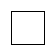 poprzez pocztę na adres wskazany we wnioskuZałączniki:Kserokopia wypisu  z rejestru gruntów.Dowód wpłaty opłaty skarbowej za wydanie zaświadczenia w wysokości 17 zł (słownie: siedemnaście złotych) uiszczonej na konto Urzędu Miasta w Łęcznej, Plac Kościuszki 5, 21-010 Łęczna, nr konta 
34 1020 3206 0000 8102 0006 4410 – tytułem za wydanie zaświadczenia- dołączyć do wniosku.Oryginał pełnomocnictwa w przypadku działania przez pełnomocnika.Dowód wpłaty opłaty skarbowej za pełnomocnictwo w wysokości 17 zł (słownie: siedemnaście złotych) uiszczonej na konto Urzędu Miasta w Łęcznej, Plac Kościuszki 5, 21-010 Łęczna, nr konta 
34 1020 3206 0000 8102 0006 4410 – za złożenie  pełnomocnictwa,  z wyjątkiem zwolnień ustawowych. 